San José, Tortuguero y Caribe SurParque Nacional Tortuguero, Parque Nacional Braulio Carrillo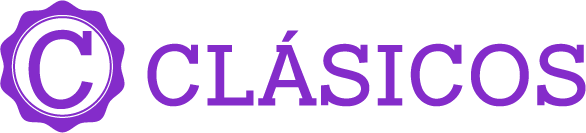 8 días Salidas: diarias hasta noviembre 2024Mínimo 2 pasajerosDía 1. México – San JoséA su llegada al Aeropuerto Internacional Juan Santamaría de Costa Rica, uno de nuestros representantes les estará esperando a la salida de la terminal aérea para darles la bienvenida, brindarles la información necesaria de su viaje y luego trasladarles hacia el área de San José donde se hospedarán la primera noche. Alojamiento.Día 2. San José – Parque Nacional TortugueroDesayuno. Temprano en la mañana se inicia la expedición hacia las llanuras del Caribe Norte, donde el mayor atractivo es el Parque Nacional Tortuguero, uno de parques nacionales más exuberantes de Costa Rica. El recorrido se inicia con un ascenso por la cordillera volcánica central donde se podrán apreciar hermosas caídas de agua y los bosques siempre verdes que adornan el Parque Nacional Braulio Carrillo, posteriormente al llegar a las llanuras del Caribe disfrutaran del desayuno y continuaran por un camino rural se caracteriza por estar rodeado de exuberantes bosques tropicales y cultivos de banana.Para la última parte del recorrido, se debe abordar un bote y navegar a través de los pequeños canales por alrededor de dos horas en medio de una vasta vegetación tropical, permitiéndole gozar de una diversidad de flora y fauna fácil de observar para cualquier visitante.A su llegada al albergue turístico se les brindará una breve charla de las actividades incluidas en la zona y de las recomendaciones que se deben tomar en consideración al estar hospedado en medio de la jungla.Por la tarde, se visitará el pueblo de Tortuguero donde aprenderá del estilo de vida de los pobladores locales del Caribe y los importantes esfuerzos de conservación que han desarrollado algunas ONG para proteger a las tortugas marinas que llegan a desovar cada año a lo largo de los 22 kilómetros de la costa protegida. Alojamiento.Día 3. Parque Nacional TortugueroDesayuno. Tortuguero es un excelente lugar para los amantes del ecoturismo. Durante el día y dependiendo de las condiciones climatológicas puede disfrutar de una caminata guiada por la jungla donde aprenderá como los diferentes animales, insectos y aves interactúan con las plantas del bosque, logrando un balance perfecto entre cada especie, o bien, pueden disfrutar de un recorrido en bote por los diferentes canales naturales del Parque Nacional, ahí, se pueden observar diferentes especies de mamíferos, aves y reptiles. Tortuguero le ofrece un contacto pleno con la madre naturaleza. Gran parte del Parque Nacional se extiende a lo largo de sus playas vírgenes que sirven como refugio para el desove de las tortugas marinas, este evento ocurre entre los meses de julio a septiembre. Alojamiento.Día 4. Parque Nacional Tortuguero – Caribe SurDesayuno. A media mañana se abordará de nuevo el bote e iniciar así el regreso hasta el embarcadero local y continuar por carretera hasta el Caribe Sur de Costa Rica. Esta ruta les ofrece hermosos paisajes acompañados de pintorescos pueblos afrocaribeños como Siquirres, Limón y Puerto Viejo donde se hospedarán por las próximas dos noches. La costa del Caribe Sur es un lugar maravilloso y muy particular del resto del país. Se ha convertido en un lugar de ocio para aquellos que buscan relajarse, disfrutar del sol y sus pequeñas playas, pero además le ofrece a cada visitante una mezcla cultural que se nota sus pequeños y rústicos hoteles y en su variada y exquisita comida tradicional afrocaribeña. Alojamiento. Día 5. Caribe SurDesayuno. El día de hoy lo tendrá libre para disfrutar del entorno natural, descansar en la playa y nadar tranquilamente en las cálidas aguas del Mar Caribe o también pueden visitar el Pueblo de Puerto Viejo de Limón y adquirir un lindo recuerdo (suvenir) a buen precio. Si usted desea descubrir las bellezas naturales del Caribe Sur de Costa Rica le recomendamos visitar el Parque Nacional Cahuita o el Refugio de Vida Silvestre Gandoca-Manzanillo, los cuales son bien reconocidos localmente, no sólo por su belleza natural, sino también, porque han creado una consciencia en los pobladores locales sobre la importancia en la conservación de los recursos naturales para las futuras generaciones. Alojamiento.Día 6. Caribe Sur Desayuno. Día libre a su disposición para descansar y disfrutar del hotel, la playa o bien realizar alguna excursión por su cuenta. Como recomendación pueden visitar Manzanillo, dar una corta caminata hasta llegar al mirador, es una caminata sin dificultad que sin duda disfrutarán. Alojamiento.Día 7. Caribe Sur – San JoséDesayuno. En la mañana alrededor de las 6 am, está programado el traslado de regreso hasta el valle central de Costa Rica, donde se hospedarán la última noche en el hotel seleccionado en San José. La mayor parte del camino se caracteriza por estar rodeado de bosques lluviosos y cultivos de banana. Posteriormente se inicia el ascenso por la cordillera volcánica central, donde a lo largo de la carretera se podrán apreciar hermosas caídas de agua y el bosque color verde esmeralda, que caracteriza al Parque Nacional Braulio Carrillo. Alojamiento.Día 8. San José – México.Desayuno. De acuerdo a su itinerario de vuelo, está programado el traslado hasta el Aeropuerto Internacional Juan Santamaría para tomar su vuelo internacional. Fin de los servicios.INCLUYE: Traslado aeropuerto – hotel – aeropuerto.2 noches de hospedaje en San José, 2 noches de hospedaje en el albergue seleccionado en Tortuguero.Incluye: Traslados terrestres y en bote (San José – Tortuguero – Siquirres), alimentación en pensión completa & excursiones en el área de acuerdo al itinerario.Traslado regular desde Siquirres hasta el Caribe Sur.3 noches de hospedaje en el hotel seleccionado en el Caribe Sur.Traslado regular desde el Caribe Sur hasta San José.Traslado regular desde San José hasta el Aeropuerto Int’l Juan Santamaria SJO.7 desayunos, 3 almuerzos y 2 cenasImpuesto de ventas.Tarjeta Básica de asistencia al viajero.No Incluye:Servicios, excursiones o comidas no especificadas.Vuelos internos e internacionales. Gastos personales.Impuestos de Salida de Costa Rica $29.00 USD por persona.Propinas a mucamas, botones, guías, chóferes. LISTA DE HOTELES (Previstos o similares)LISTA DE HOTELES (Previstos o similares)LISTA DE HOTELES (Previstos o similares)CIUDADHOTELCATSAN JOSÉ SLEEP INNTRADISSON SAN JOSÉPTORTUGUEROEVERGREEN LODGETPACHIRA LODGEPCARIBE SURCARIBLUETNAMUWOKIPPRECIO POR PERSONA EN USDPRECIO POR PERSONA EN USDPRECIO POR PERSONA EN USDPRECIO POR PERSONA EN USDPRECIO POR PERSONA EN USDTURISTA DBLTPLSGL MNRTERRESTRE112010301530630TERRESTRE Y AÉREO134012501750850PRIMERA DBLTPLSGL MNRTERRESTRE112010401520610TERRESTRE Y AÉREO134012601740830SUPL. 01 JUL - 31 AGO 20246045120NARUTA AÉREA PROPUESTA MEX/SJO/MEXIMPUESTOS (SUJETOS A CONFIRMACIÓN): 240 USDSUPL PASAJERO VIAJANDO SOLO 225 USDSUPLEMENTO DESDE EL INTERIOR DEL PAÍS: CONSULTARSUPLEMENTO DESDE EL INTERIOR DEL PAÍS: CONSULTARSUPLEMENTO DESDE EL INTERIOR DEL PAÍS: CONSULTARSUPLEMENTO DESDE EL INTERIOR DEL PAÍS: CONSULTARSUPLEMENTO DESDE EL INTERIOR DEL PAÍS: CONSULTARTARIFAS SUJETAS A DISPONIBILIDAD Y CAMBIO SIN PREVIO AVISO SE CONSIDERA MENOR DE 0 A 11 AÑOSVIGENCIA A NOVIEMBRE 2024. (EXCEPTO SEMANA SANTA, NAVIDAD, FIN DE AÑO, PUENTES Y DÍAS FESTIVOS. CONSULTE SUPLEMENTOS)VIGENCIA A NOVIEMBRE 2024. (EXCEPTO SEMANA SANTA, NAVIDAD, FIN DE AÑO, PUENTES Y DÍAS FESTIVOS. CONSULTE SUPLEMENTOS)VIGENCIA A NOVIEMBRE 2024. (EXCEPTO SEMANA SANTA, NAVIDAD, FIN DE AÑO, PUENTES Y DÍAS FESTIVOS. CONSULTE SUPLEMENTOS)VIGENCIA A NOVIEMBRE 2024. (EXCEPTO SEMANA SANTA, NAVIDAD, FIN DE AÑO, PUENTES Y DÍAS FESTIVOS. CONSULTE SUPLEMENTOS)VIGENCIA A NOVIEMBRE 2024. (EXCEPTO SEMANA SANTA, NAVIDAD, FIN DE AÑO, PUENTES Y DÍAS FESTIVOS. CONSULTE SUPLEMENTOS)